08.05.2020 в режиме самоизоляции дистанционно с помощью социальной сети в «ВК» был проведен урок на котором, доведена информация студентам о том, что 08.05.1945г подписан окончательный Акт о безоговорочной капитуляции Германии, а 9 мая объявлено Днем Победы.  В 1945 году 8 мая в Карсхорсте (предместье Берлина) в 22.43 по центрально-европейскому времени был подписан окончательный Акт о безоговорочной капитуляции фашистской Германии и её вооруженных сил. Ежедневная  информация «сводка победы» то что было на фронте 08.05.1945 года. Сообщение было разослано в группу молодежи созданную для совместных мероприятий посвященных 75 – летию Великой Победы, и группам студентов 2 курса: ТЛ -18 (Технологи лесозаготовок), М-18 (Машинисты лесозаготовительных машин и трелевочных машин). Охват составил около 70 человек.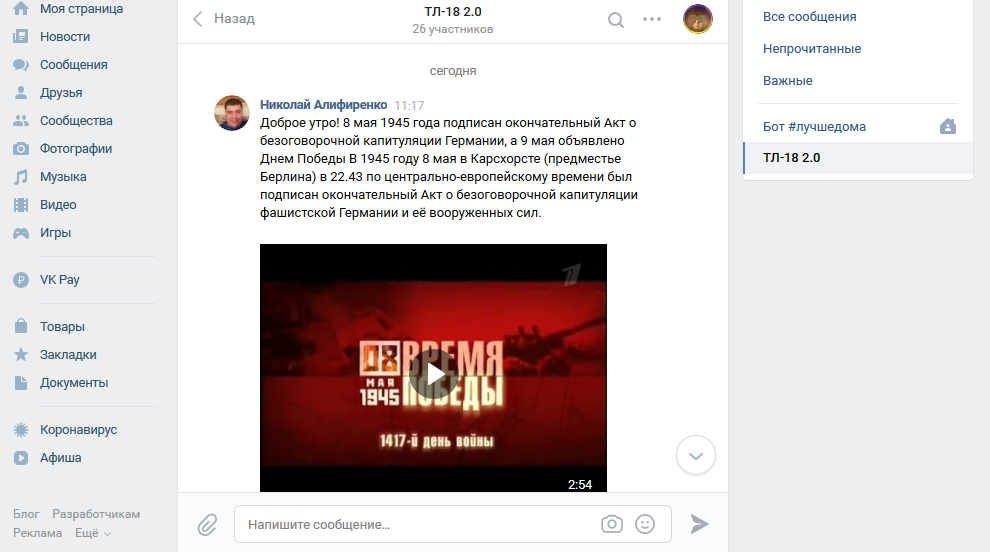 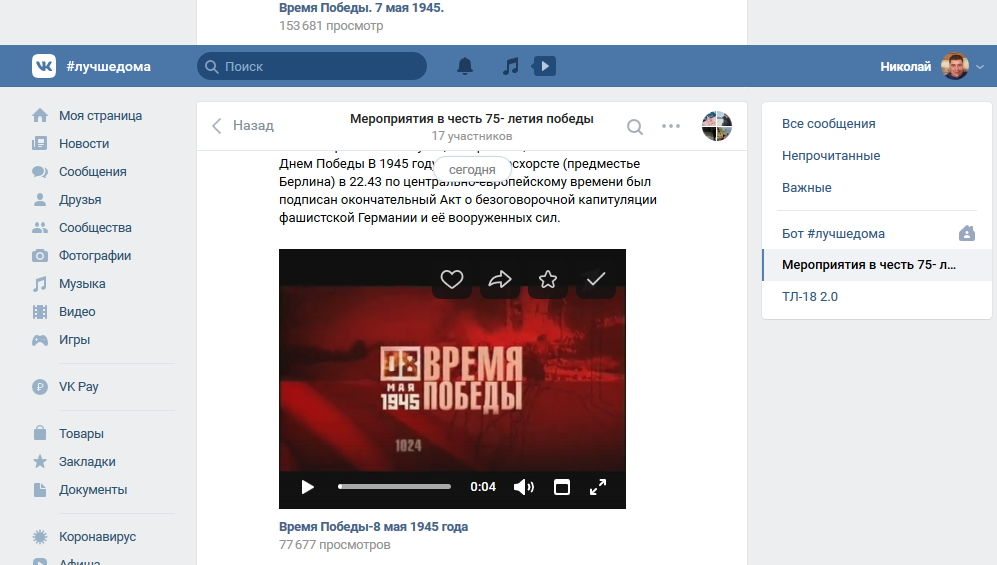 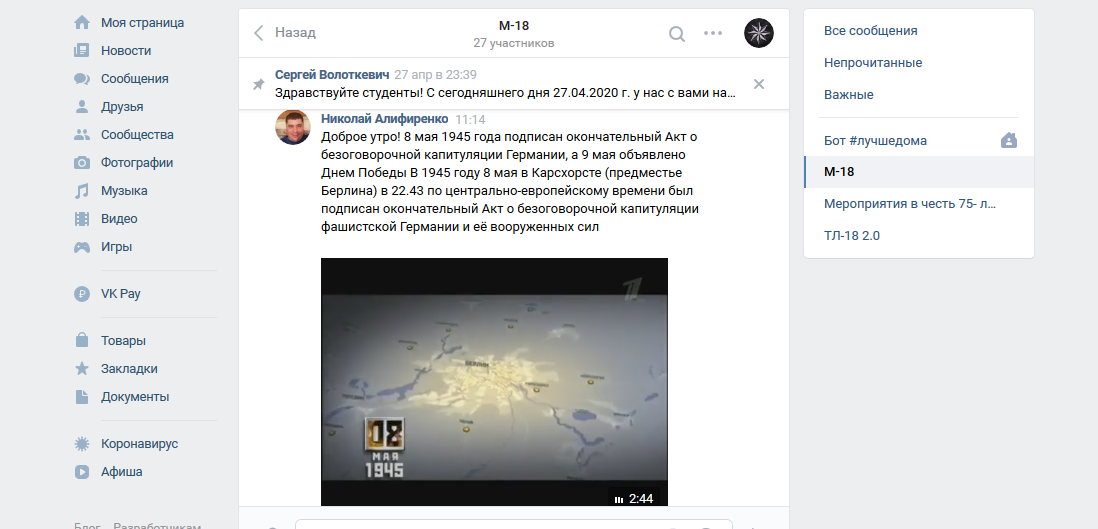 